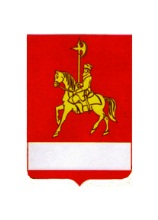 АДМИНИСТРАЦИЯ КАРАТУЗСКОГО РАЙОНАПОСТАНОВЛЕНИЕ21.12.2021                                с. Каратузское                                          № 1053-пО внесении изменений в постановление администрации Каратузского района от 25.07.2012 года № 994-п «Об утверждении Положения о межведомственной комиссии по социальной профилактике правонарушений на территории Каратузского района»В связи с произошедшими изменениями в структурных подразделениях администрации Каратузского района, руководствуясь ст. ст. 26, 27.1 Устава Муниципального образования «Каратузский район» ПОСТАНОВЛЯЮ: 1. Внести изменения в приложение № 2 к постановлению администрации Каратузского района от 25.07.2012  № 994-п «Об утверждении Положения о межведомственной комиссии по социальной профилактике правонарушений на территории Каратузского района» изложив его согласно приложению.2. Контроль за исполнением настоящего постановления возложить на А.А. Савина – заместителя главы района по социальным и общественно-политическим вопросам. 3. Постановление вступает в силу в день, следующий за днем его официального опубликования в периодичном печатном издании Вести муниципального образования «Каратузский район».Глава района                                                                                          К.А. ТюнинСОСТАВмежведомственной комиссии по социальной профилактике правонарушений на территории Каратузского района	Председатель комиссии:А.А. Савин – заместитель главы района по социальным и общественно политическим вопросам;	Заместитель председателя комиссии:А.А. Бойков – заместитель начальника ОП № 2 МО МВД России «Курагинский» (по согласованию);	Секретарь комиссии:Л.И. Яшнева – ведущий специалист по опеке и попечительству совершеннолетних граждан администрации Каратузского района;	Члены комиссии:А.А. Машковцев – старший инспектор Курагинского МФ ФКУ УИИ ГУФСИН России по Красноярскому краю (по согласованию);Т.Г. Серегина – руководитель Управления образования администрации Каратузского района;Т.А. Пинчук – главный врач КГБУЗ «Каратузская РБ»;А.А. Козин – начальник отдела культуры, молодежной политики и туризма администрации Каратузского района;С.В. Ощепкова – директор КГБУ СО «КЦСОН «Каратузский» (по согласованию);И.Л. Шункина – директор КГКУ «ЦЗН Каратузского района» (по согласованию);А.В. Бондарь - военный комиссар Каратузского района Красноярского края (по согласованию);А.В. Анисимова – ведущий специалист администрации Каратузского района, ответственный секретарь КДНиЗП администрации Каратузского района:Ю.Ю. Тонких - начальник отдела экономики, производства и развития предпринимательства администрации Каратузского района;С.И. Бакурова - депутат районного Совета депутатов;Иерей Анатолий (Оглоблин) – настоятель храма Петра и Павла (по согласованию); Н.Т. Костюченко – председатель районного совета ветеранов Каратузского района (по согласованию).Приложение к постановлению администрации Каратузского района от 21.12.2021 № 1053-п